                                  RAMPS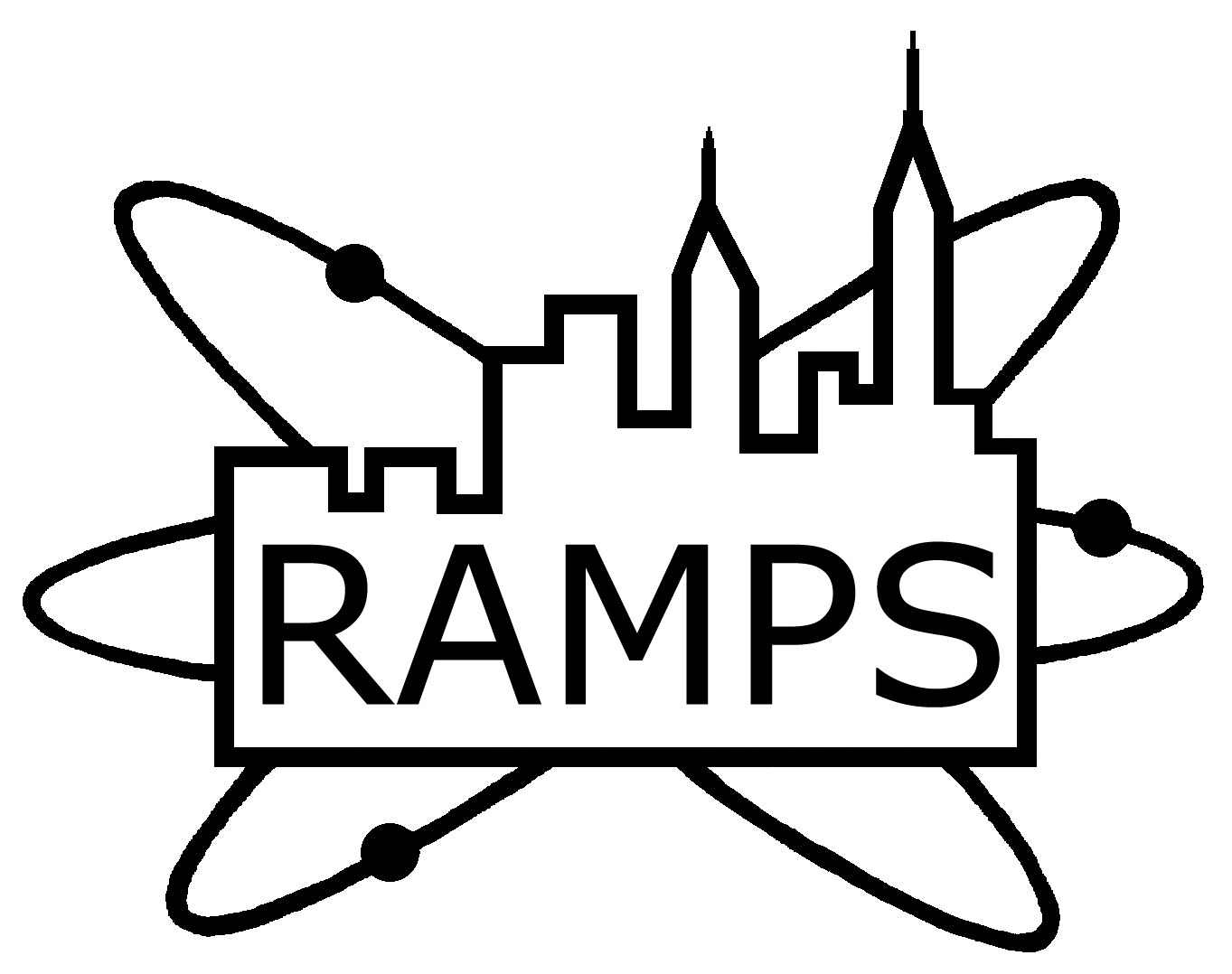 Radiological and Medical Physics Society of New York, Inc.Memorial Sloan-Kettering Cancer Center, 1275 York Avenue, New York, NY 10065(212) 639 - 5169MEETING ANNOUNCEMENTImage Reconstruction in PET and SPECT:Past, Present and FutureSPEAKER:Ross Schmidtlein, PhDDepartment of Medical Physics
Memorial Sloan-Kettering Cancer Center
New York, NYMemorial Sloan-Kettering Cancer CenterRoom RRL-116430 East 67th Street (Lobby Level), New York, NYMonday, September 28, 2015Coffee and Cookies at 6:00 PMPresentation Commences at 6:30 PMEducational Objectives:Understand the data acquisition equation in PET and SPECT imaging, including:data structureadditive Noisesystem operator (matrix)Examine the methods used to invert the data acquisition equation:Analytical methodsMaximum-likelihood methodsPenalized-likelihoodDiscuss the challenges in penalized-likelihood image reconstruction.Explain the role of sparse representation in imaging.Discuss the future trends in image reconstruction.RAMPS Board Meeting: 5:00-6:00PM, MSKCC: Library S-1134B (Schwartz Building). All members are welcome to attend.Dinner at nearby restaurant @ 8:00PM, $25 pre-paid via PayPal ($30 at the door) for everyone, free for the speaker.CAMPEP credits: 1.0 MPCEC hours was applied to CAMPEP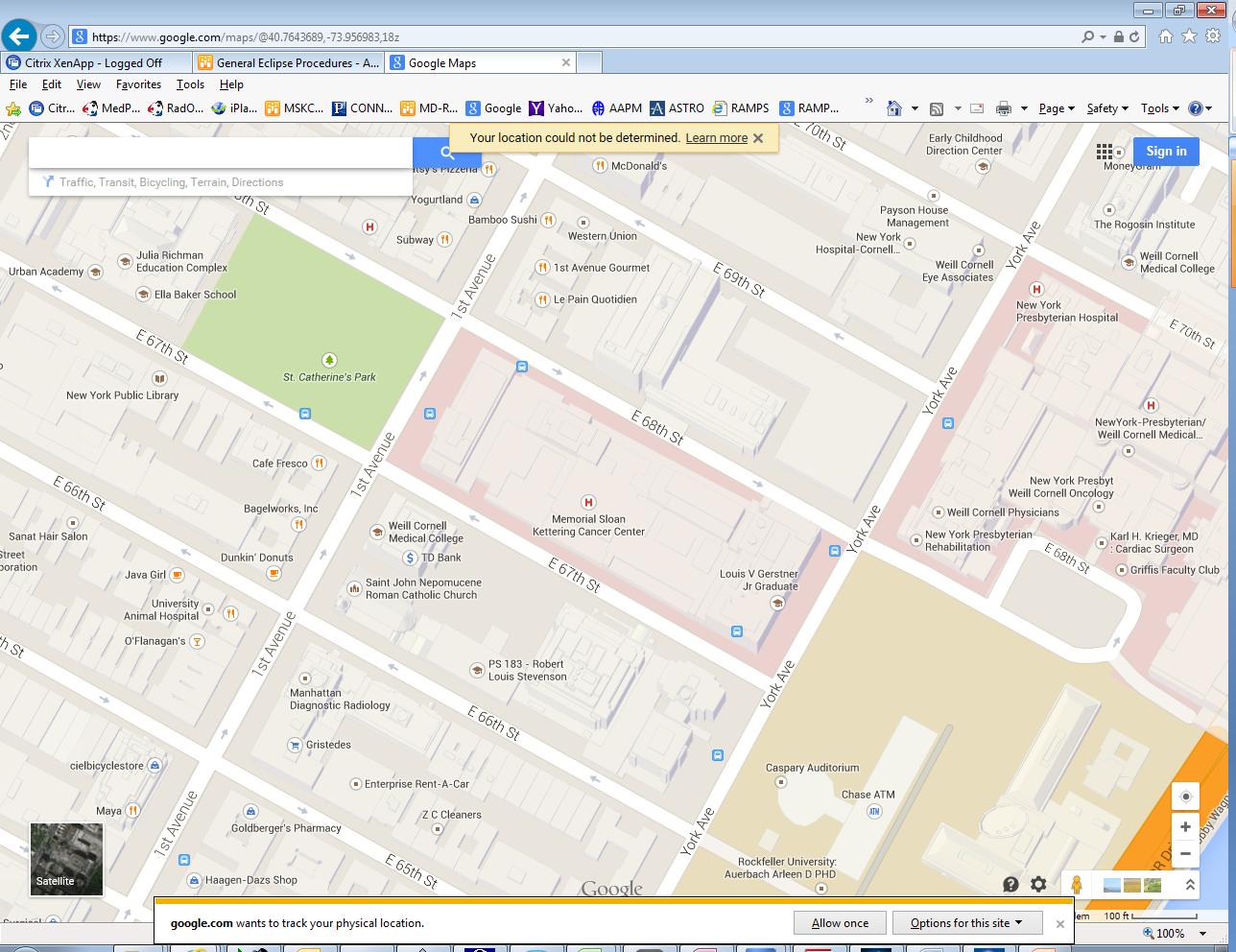 By SubwayTake the #6 train to East 68th Street. Walk four blocks east to First Avenue, or take the M66 bus eastbound to York Avenue.By BusTake the M31 to the East 67th Street stop, directly in front of Memorial Hospital. (The M31 operates north and south on York Avenue, and across town on 57th Street.) Take M15 north bound to First Avenue and 67 Street stop. Take M15 south bound to Second Avenue and 68 Street. Walk two blocks east to York Avenue.By CarApproaching from South of East 68th Street, take the FDR Drive northbound to the 61st Street exit. Make right onto York Avenue.Approaching from North of East 68th Street, take the FDR Drive southbound to the 71st Street exit. Make left onto York Avenue.